Vendula Škutová5. 1. 2023 Aktivita stavba elektrárny Zdroj: Bc. Adéla Konfrštová, dále diplomová práce: GREGOROVÁ, Aneta. Využití vybraných aktivizačních metod v různých fázích vyučovacích hodin chemie [online]. Brno, 2021 [cit. 2023-01-05]. Dostupné z: https://theses.cz/id/cmxic1/. Diplomová práce. Masarykova univerzita, Pedagogická fakulta. Vedoucí práce Mgr. Irena Plucková, Ph.D.Cíle Žák uvede argumenty podporující jeho obhajovanou myšlenku.  Žák srovná typy elektráren a uvede jejich výhody a nevýhody.  Žák na základě argumentů obhájí své rozhodnutí. Žák dokáže uvést pozitiva i negativa jakékoliv elektrárny.  Psychomotorické a afektivní Metoda argumentační role play Instrukce hra ve skupinách po čtyřech (počty lze měnit podle množství elektráren – lze zařadit i solární, větrnou, …) v každé skupině si žáci vylosují svou roli na kartičkách jsou napsány základní informace co žák neví, může si dohledat na internetu nebo v mezích reálnosti vymyslet majitelé argumentují, dodavatel jim do toho může libovolně vstupovat a ptát se na konci hry se dodavatel rozhodne o tom, kterou elektrárnu bude chtít postavit Aktivita Reflexe Měli jste své role, zaznělo vše? Zeptal se dodavatel na vše? Chcete ještě něco doplnit mimo svou roli?  Měl některý ze spolužáků tak dobrý argument, že by vás jako dodavatele přesvědčil?  Zvedněte ruku ten, kdo obhajoval názor, se kterým nesouzní.  Jaká byla vítězná strategie? Vyplatilo se diskreditovat ostatní typy elektráren?  Vyplatilo se být poctivý? Jaká byla strategie rozhodování dodavatelů elektřiny? Co nového jste se naučili?  Zazněly argumentační fauly?  Kde by se dala využít schopnost argumentace?  Evaluace Vyberte si Vaši vítěznou elektrárnu a na lísteček si metodou sandwich zapište dvě výhody a jednu nevýhodu  Žáci vytvoří tabulku, ve které budou srovnávat jednotlivé elektrárny dle kritériíPříběh Dodavatel elektřiny a majitel firmy Postav elektrárnu, vypsal výběrové řízení na stavbu nové elektrárny, která by umožnila zvýšit roční výrobu elektřiny v České republice. Nemůže se ale rozhodnout, jakou elektrárnu by měl postavit. Měla by být na obnovitelné zdroje a proč? Nebo by měla využívat naopak neobnovitelné zdroje? Která elektrárna bude ekonomicky výhodnější, a která bude naopak lepší pro životní prostředí? S těmito otázkami se pan dodavatel rozhodl jít na schůzku s majiteli tří elektráren – majitelem jaderné elektrárny, uhelné elektrárny a majitelem vodní elektrárny. Pro kterou elektrárnu se rozhodne? Fáze hry Seznámení s hrou, pravidla, rozlosování rolí Každý má 3 minuty na přípravu argumentů, dodavatel sepisuje otázky, na které se bude ptát. Samotná hra – cca 10 minut nebo dle vývoje hry. Společné vyhodnocení – učitel se ptá, jak se ve skupinách žáci dohodli, kterou elektrárnu by si dodavatel vybral; co nového se žáci naučili, jak se jim pracovalo ve skupinách atd.  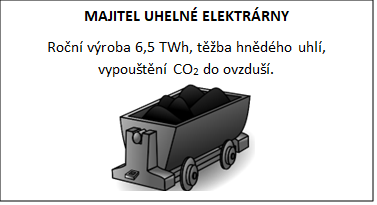 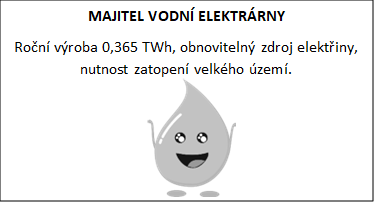 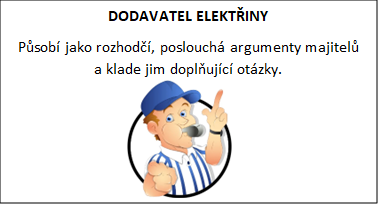 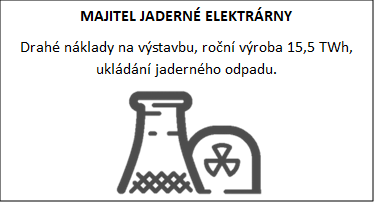 